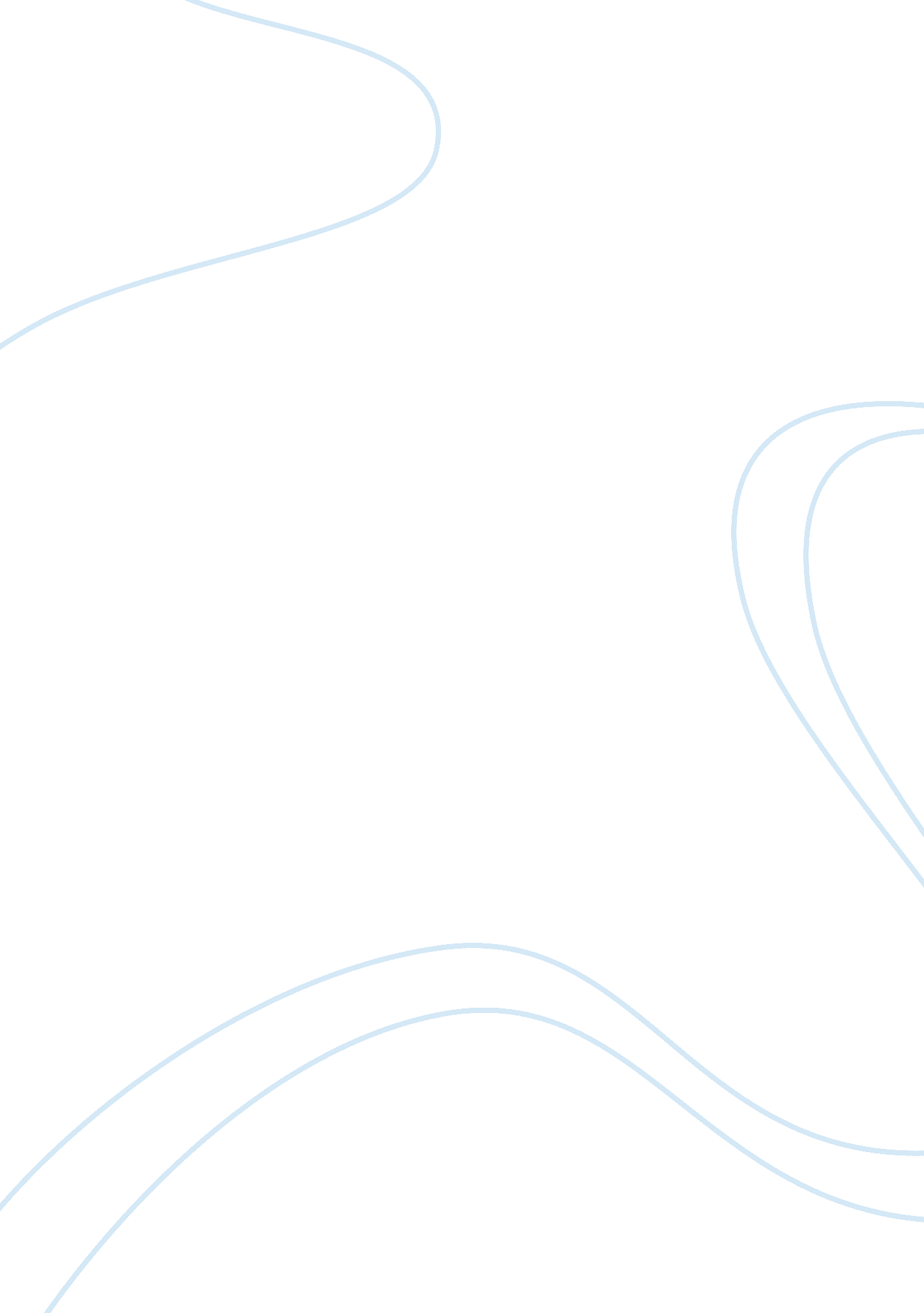 Interest groupsScience, Social Science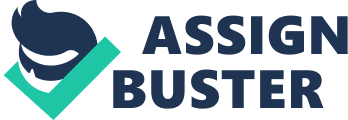 Interests Groups The group I would form to advocate for this issue is my fellow This is because they are the people whom we interact together in the university and we can meet frequently to organize the formation of the group. These are the right people to work with as they are in the University, as they understand how the funds are spent in the facility. In addition, we can cooperate in collecting the required information in the process of forming a group (Hout 2012, p. 88). Students are the closest people in the university and we can share ideas together on how we can go about the issue. The students are the affected people when the parent reaches a point that he/she cannot pay the school fees because their learning is affected. The people who are likely to join the group are the parents. The parents will bear the whole burden. When the cost of education increases, the parents will have to strain when looking for fees. They will join the group because the group will assist to advocate for the reduction of fees or some part being subsidized (Sweenay & Grant 2012, p. 77). 
The strategy I would use is to approach the institution and discuss the rising costs of education. This will be after forming the group and we will accompany each other with the group members. This will assist as we will assist each other when discussing the issue with the relevant bodies in the institution. The first step is to ask the institution the reasons for the rising costs of education. After getting their views in the reasons, we will go to the next step, which will be the possible solutions to the problem. The next step is to ask and check if there are any unnecessary costs on the budgeted expenditure (Ní Bhrolcháin & Beaujouan 2012, p. 103). If there is any cost that is unnecessary, we shall request the institution to drop the expenditure for the sake of reducing costs. This is because the reduction in costs will help the parents not to strain and at the same time, our studies will not be disrupted. If the institution will not respond to our request, we will take legal steps. This means we shall seek for assistance from the respective law societies. After getting the feedback from the institution, we shall present it to the parents and other stakeholders whom we were representing. 
The money to be used in this process will be raised from the student unions. This is because there are some funds set for various activities organized by the student representatives in the university. We will present the opinion to the relevant officials of the student union and the entire students. This is to make sure that all the students know the process such that when their union funds are used they will be aware of the issue (Vaizey 2012, p. 62). In addition, we will explain the issue to the students and its importance to students themselves, parents, and the entire university. If the funds are not enough to organize for the issue, we will approach the parents association. We will go to the representatives of the parents in the association of which they will assist us to approach the other parents. We shall request them to explain the imporatnce of the process to the entire parents. After getting the funds, we will embark on the process hoping for the best results. 
It is necessary to form PAC in this process because they will be in charge of the funds we are going to use throughout the process. PAC will be receiving requests from the members for funds and clear uses of funds before releasing the money (Lindley & Machin 2012, p. 95). In addition, the committee will keep records of all the funds released and their respective uses. The records will assist us to account for all the funds used in the process of advocating. We shall use the money to pay our legal representative. This is because we should have a representative to assist us in the legal process. In addition, we shall use the money to buy the required materials and allowances to the respective individuals in the legal process. 
References 
Hout, M. (2012). Social and economic returns to college education in the United States. Annual Review of Sociology, 38, 379-400. 
Vaizey, J. (2012). The Costs of Education (RLE Edu D). Routledge. 
Sweeney, M. A., & Grant, R. L. (2012). Rising Cost of Education: Healthcare. 
Lindley, J., & Machin, S. (2011). Rising wage inequality and postgraduate education (No. 5981). Discussion paper series//Forschungsinstitut zur Zukunft der Arbeit. 
Ní Bhrolcháin, M., & Beaujouan, É. (2012). Fertility postponement is largely due to rising educational enrolment. Population studies, 66(3), 311-327. 